    1294 - 2019          	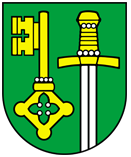 	STAROSTA OBCE STARÁ LESNÁ                                        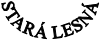 __________________________________________________________________________________________V Starej Lesnej, dňa 15.03.2021P o z v á n k aV súlade s ustanovením § 13 ods. 4, pís. a) zákona SNR č. 369/1990 Zb. o obecnom zriadení v znení neskorších predpisovz v o l á v a mzasadnutie obecného zastupiteľstva obce Stará Lesnáktoré sa v zmysle § 30f ods. 2 Zákona č. 369/1990 Zb. o obecnom zriadení uskutoční prostredníctvom videokonferencie alebo inými prostriedkami komunikačnej technológie vzhľadom na karanténu Obecného úradu v Starej Lesnej a vzhľadom na zvýšenú mieru ochorenia SARS-CoV-2 (Covid-19) v obcidňa 19. marca 2021 o 09:00s týmto navrhovaným programom:Otvorenie:určenie zapisovateľa a overovateľov zápisniceschválenie programu rokovaniaKontrola plnenia uzneseníUpozornenie Krajskej prokuratúry v Prešove poslancom Obecného zastupiteľstva Stará Lesná Správa o činnosti hlavného kontrolóra za II. polrok 2020 Návrh rozpočtu obce Stará Lesná na roky 2021 až 2023Návrh VZN č. 2/2020, ktorým sa dopĺňa záväzná časť územného plánu obce Stará Lesná č. 24/2020Doplnenie uznesení č. 29/2020 a 30/2020 Odklonenie obecného potoka (bývalý mlynský náhon) na Okružnej uliciVýstavba a kolaudácia na parc. č. 567/1-4, 862 a 863, obecná parcela 1031/1Odpredaj obecných parciel č. 1031/1 a 848Voľba nového hlavného kontrolóra obce Stará LesnáRôzneInterpelácia poslancovDiskusiaZáverĽubomír Lauf, v. r.Starosta obcePozvánka zverejnená na úradnej tabuli obce Stará Lesná: 15.03.2021Zasadnutie sa uskutoční formou videokonferencie v zmysle ustanovení § 30f ods. 2 Zákona č. 369/1990 Zb. o obecnom zriadení - Rokovanie obecného zastupiteľstva podľa § 12 možno počas krízovej situácie uskutočniť prostredníctvom videokonferencie alebo inými prostriedkami komunikačnej technológie. Z rokovania obecného zastupiteľstva podľa prvej vety obec vyhotoví obrazovo-zvukový alebo zvukový záznam, ktorý do 48 hodín po ukončení rokovania zverejní na webovom sídle obce, ak ho má zriadené, a do piatich dní po ukončení rokovania v podobe zápisnice na úradnej tabuli obce a na webovom sídle obce, ak ho má zriadené. Obrazovo-zvukový alebo zvukový záznam podľa predchádzajúcej vety obec komukoľvek bezodkladne sprístupní po skončení rokovania. Pripojenie sa na odnline zasadnutie ostáva nezmenené. Občania budú mať možnosť sledovať zasadnutie obecného zastupiteľstva formou on line streamu, ktorého link bude pred začiatkom zastupiteľstva zverejnený na webovom sídle obce.  